проект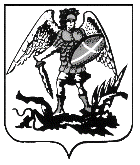 ПРАВИТЕЛЬСТВО АРХАНГЕЛЬСКОЙ ОБЛАСТИМИНИСТЕРСТВО СТРОИТЕЛЬСТВА И АРХИТЕКТУРЫ АРХАНГЕЛЬСКОЙ ОБЛАСТИП О С Т А Н О В Л Е Н И Еот _________ 2021 г. № ___-пг. АрхангельскО внесении изменений в правила землепользования и застройки городского округа «Город Архангельск» 
В соответствии со статьей 32 Градостроительного кодекса Российской Федерации, подпунктом 2 пункта 1 статьи 7.6.1 областного закона 
от 23 сентября 2004 года № 259-внеоч.-ОЗ «О реализации государственных полномочий Архангельской области в сфере правового регулирования организации и осуществления местного самоуправления», подпунктом 7 пункта 11.2, пунктом 13 Положения о министерстве строительства 
и архитектуры Архангельской области, утвержденного постановлением Правительства Архангельской области от 11 июня 2015 года № 214-пп, 
на основании заключения комиссии по подготовке проектов правил землепользования и застройки муниципальных образований Архангельской области от ________ 2021 года о результатах общественных обсуждений 
по проекту о внесении изменений в правила землепользования и застройки городского округа «Город Архангельск»  министерство строительства 
и архитектуры Архангельской области постановляет:Утвердить прилагаемые изменения, которые вносятся в правила землепользования и застройки городского округа «Город Архангельск», утвержденные постановлением министерства строительства и архитектуры Архангельской области от 29 сентября 2020 года № 68-п.Разместить правила землепользования и застройки городского округа «Город Архангельск» с учетом изменений, утвержденных настоящим постановлением, в федеральной государственной информационной системе территориального планирования, на официальном сайте Правительства Архангельской области и на официальном сайте органа местного самоуправления городского округа «Город Архангельск» 
в информационно-телекоммуникационной сети «Интернет», а также 
в средствах массовой информации по решению органа местного самоуправления городского округа «Город Архангельск».Настоящее постановление вступает в силу через 10 дней со дня его официального опубликования. Министр строительстваи архитектуры Архангельскойобласти						                                    В.Г. ПолежаевУтвержденыпостановлением министерства строительства и архитектуры Архангельской областиот ________ 2021 г. № ___-пИЗМЕНЕНИЯ,которые вносятся в правила землепользования и застройки городского округа «Город Архангельск» В разделе II карту градостроительного зонирования М 1:25000, Карту градостроительного зонирования М 1:5000, карту градостроительного зонирования на исторически центральную часть города М 1:5000, карту границ зон с особыми условиями использования территории М 1:25000, карту границ зон с особыми условиями использования территории М 1:5000 изложить 
в новой редакции согласно приложению к настоящим Изменениям.Раздел III дополнить статьей 22.1 «Комплексное развитие территорий» следующего содержания:	«Статья 22.1. Комплексное развитие территорий	1. Комплексное развитие территорий - совокупность мероприятий, выполняемых в соответствии с утвержденной документацией по планировке территории и направленных на создание благоприятных условий проживания граждан, обновление среды жизнедеятельности и территорий общего пользования поселений, городских округов.	2. На карте градостроительного зонирования в обязательном порядке устанавливаются территории, в границах которых предусматривается осуществление комплексного развития территории. Границы таких территорий устанавливаются по границам одной или нескольких территориальных зон и могут отображаться на отдельной карте. В отношении таких территорий заключается один или несколько договоров о комплексном развитии территории.	3. Постановлением Правительства Архангельской области от 30.06.2021 № 326-п «О комплексном развитии территорий в Архангельской области» утверждены:1) критерии, которым должны соответствовать многоквартирные дома, не признанные аварийными и подлежащими сносу или реконструкции 
и расположенные в границах застроенной территории, в отношении которой осуществляется комплексное развитие территории;2) перечень объектов недвижимого имущества, которые не могут быть изъяты для государственных или муниципальных нужд в целях комплексного развития территории жилой застройки, за исключением таких объектов, которые предусмотрены в Градостроительном кодексе Российской Федерации и определены Правительством Российской Федерации;3) перечень объектов недвижимого имущества, которые не могут быть изъяты для государственных или муниципальных нужд в целях комплексного развития территории нежилой застройки, за исключением таких объектов, которые определены Правительством Российской Федерации;4) Порядок согласования с министерством строительства и архитектуры  Архангельской области проекта решения о комплексном развитии территории жилой застройки, проекта решения о комплексном развитии территории нежилой застройки, подготовленных главой местной администрации муниципального образования Архангельской области;5) Порядок реализации решения о комплексном развитии территории, порядок определения границ территории, подлежащей комплексному развитию, и иных требований к комплексному развитию территории, устанавливаемых в соответствии с Градостроительным кодексом Российской Федерации;6) случаи, в которых допускается принятие решения о комплексном развитии территории в отношении двух и более несмежных территорий, 
в границах которых предусматривается осуществление деятельности 
по комплексному развитию территории, с заключением одного договора 
о комплексном развитии таких территорий;7) перечень предельных параметров разрешенного строительства, реконструкции объектов капитального строительства, указываемых 
в решении о комплексном развитии территории;8) иные сведения, включаемые в решение о комплексном развитии территории, которые не предусмотрены в Градостроительном кодексе Российской Федерации и не определены Правительством Российской Федерации;9) Порядок определения начальной цены торгов (конкурса или аукциона) на право заключения договора о комплексном развитии территории в случае, если решение о комплексном развитии территории принято Правительством Архангельской области или главой местной администрации муниципального образования Архангельской области;10) Порядок заключения договоров о комплексном развитии территории, заключаемых органами местного самоуправления муниципальных образований Архангельской области с правообладателями земельных участков и (или) расположенных на них объектов недвижимого имущества, указанными в части 1 статьи 70 Градостроительного кодекса Российской Федерации, с учетом положений статьи 70 Градостроительного кодекса Российской Федерации;11) случаи, когда при прекращении в связи с реализацией решения о комплексном развитии территории жилой застройки, решения о комплексном развитии территории нежилой застройки договора аренды зданий, сооружений, нежилых помещений, находящихся в государственной или муниципальной собственности, заключенного с субъектом малого или среднего предпринимательства, указанный субъект малого или среднего предпринимательства имеет право на заключение в день прекращения такого договора аренды нового договора аренды иных здания, сооружения, нежилого помещения, находящихся соответственно в государственной или муниципальной собственности и являющихся равнозначными в соответствии с пунктом 12 части 1 статьи 17.1 Федерального закона от 26 июля 2006 года № 135-ФЗ «О защите конкуренции»;12) Порядок передачи прав владельца специального счета при реализации решений о комплексном развитии территории; 13) Порядок приобретения собственниками жилых помещений по письменному заявлению за доплату жилых помещений большей площади и (или) жилых помещений, имеющих большее количество комнат, чем предоставляемые им жилые помещения, в том числе за счет средств материнского (семейного) капитала, жилищных субсидий и социальных выплат, право на получение которых подтверждается также государственными жилищными сертификатами, и иных не запрещенных законодательством Российской Федерации источников, при осуществлении комплексного развития территории жилой застройки;14) базовые требования (стандарты) к отделке жилых помещений, предоставляемых взамен жилых помещений в многоквартирных домах,  помещений общего пользования в многоквартирных домах, в которых предоставляются такие жилые помещения, а также в соответствии с пунктом 2 части 7 статьи 32.1 Жилищного кодекса Российской Федерации;15) базовые требования (стандарты) к благоустройству территории жилой застройки при реализации комплексного развития территории в целях обеспечения при осуществлении комплексного развития территории жилой застройки дополнительных гарантий создания комфортной среды проживания граждан. 4. Решение о комплексном развитии территории не может быть принято в отношении территории, которая в соответствии с правилами землепользования и застройки на дату принятия указанного решения 
не определена в качестве такой территории.5. Для территориальных зон, в границах которых предусматривается осуществление деятельности по комплексному развитию территории, расчетные показатели минимально допустимого уровня обеспеченности территории объектами коммунальной, транспортной, социальной инфраструктур и расчетные показатели максимально допустимого уровня территориальной доступности указанных объектов для населения принять в соответствии 
с местными нормативами градостроительного проектирования муниципального образования «Город Архангельск», утвержденными решением Архангельской городской Думы от 20 сентября 2017 г. № 567, а также в соответствии 
с СП 42.13330.2016. Свод правил. Градостроительство. Планировка и застройка городских и сельских поселений. Актуализированная редакция СНиП 2.07.01-89*.».В статье 11 раздел «Жилые зоны» дополнить словами: «-Зона развития застроенных территорий (Ж. РЗТ)».Раздел III дополнить градостроительным регламентом территориальной зоны развития застроенных территорий следующего содержания:«Зона развития застроенных территорий (Ж. РЗТ)Зона предназначена для размещения территорий, по которым приняты решения о развитии в рамках городской адресной программы развития застроенных территории муниципального образования «Город Архангельск» на 2020-2025 годы, утвержденной решением Архангельской городской Думы 
от 23 июня 2020 г. № 263.Расчетные показатели минимально допустимого уровня обеспеченности территории объектами коммунальной, транспортной, социальной инфраструктур и расчетные показатели максимально допустимого уровня территориальной доступности указанных объектов принять в соответствии 
с местными нормативами градостроительного проектирования муниципального образования «Город Архангельск», утвержденными решением Архангельской городской Думы от 20 сентября 2017 г. № 567, а также в соответствии 
с СП 42.13330.2016. Свод правил. Градостроительство. Планировка и застройка городских и сельских поселений. Актуализированная редакция СНиП 2.07.01-89*. 1.   ОСНОВНЫЕ ВИДЫ РАЗРЕШЁННОГО ИСПОЛЬЗОВАНИЯ2.   УСЛОВНО РАЗРЕШЁННЫЕ ВИДЫ ИСПОЛЬЗОВАНИЯ3.   ВСПОМОГАТЕЛЬНЫЕ ВИДЫ РАЗРЕШЁННОГО ИСПОЛЬЗОВАНИЯ: см. ст. 19 настоящих Правил.».__________________ПРИЛОЖЕНИЕк изменениям, которые вносятся в правила землепользования и застройки городского округа «Город Архангельск»ВИДЫ РАЗРЕШЕННОГО ИСПОЛЬЗОВАНИЯВИДЫ РАЗРЕШЕННОГО ИСПОЛЬЗОВАНИЯПРЕДЕЛЬНЫЕ РАЗМЕРЫ ЗЕМЕЛЬНЫХ УЧАСТКОВ И ПРЕДЕЛЬНЫЕ ПАРАМЕТРЫ РАЗРЕШЕННОГО СТРОИТЕЛЬСТВА, РЕКОНСТРУКЦИИ ОБЪЕКТОВ КАПИТАЛЬНОГО СТРОИТЕЛЬСТВАЗЕМЕЛЬНЫХ УЧАСТКОВОПИСАНИЕ ВИДОВ РАЗРЕШЁННОГО ИСПОЛЬЗОВАНИЯПРЕДЕЛЬНЫЕ РАЗМЕРЫ ЗЕМЕЛЬНЫХ УЧАСТКОВ И ПРЕДЕЛЬНЫЕ ПАРАМЕТРЫ РАЗРЕШЕННОГО СТРОИТЕЛЬСТВА, РЕКОНСТРУКЦИИ ОБЪЕКТОВ КАПИТАЛЬНОГО СТРОИТЕЛЬСТВАСреднеэтажная жилая застройка (2.5)Размещение многоквартирных домов этажностью не выше восьми этажей;благоустройство и озеленение;размещение подземных гаражей и автостоянок;обустройство спортивных и детских площадок, площадок для отдыха;размещение объектов обслуживания жилой застройки во встроенных, пристроенных и встроенно-пристроенных помещениях многоквартирного дома, если общая площадь таких помещений в многоквартирном доме не составляет более 20% общей площади помещений дома.Минимальный размер земельного участка – 1200 кв. м. Максимальные размеры земельного участка – не подлежит установлению.Минимальный процент застройки в границах земельного участка – 10.Максимальный процент застройки в границах земельного участка – 40.Максимальный процент застройки подземной части земельного участка – 80.Предельное количество надземных этажей – 8.Предельная высота объекта не более 40 м.Минимальная доля озеленения территории – 15%.Многоэтажная жилая застройка (высотная застройка) (2.6)Размещение многоквартирных домов этажностью девять этажей и выше;благоустройство и озеленение придомовых территорий;обустройство спортивных и детских площадок, хозяйственных площадок и площадок для отдыха;размещение подземных гаражей и автостоянок, размещение объектов обслуживания жилой застройки во встроенных, пристроенных и встроенно-пристроенных помещениях многоквартирного дома в отдельных помещениях дома, если площадь таких помещений в многоквартирном доме не составляет более 15% от общей площади дома.Минимальный размер земельного участка – 1500 кв. м. Максимальные размеры земельного участка – не подлежит установлению.Минимальный процент застройки в границах земельного участка – 10.Максимальный процент застройки в границах земельного участка – 40.Максимальный процент застройки подземной части земельного участка – 80.Предельное количество надземных этажей – 16.Предельная высота объекта не более 60 м.Минимальная доля озеленения территории – 15%.Бытовое обслуживание (3.3)Размещение объектов капитального строительства, предназначенных для оказания населению или организациям бытовых услуг (мастерские мелкого ремонта, ателье, бани, парикмахерские, прачечные, химчистки, похоронные бюро).Минимальные размеры земельного участка – 500 кв. м.Максимальные размеры земельного участка – не подлежит установлению.Минимальный процент застройки в границах земельного участка – 10.Максимальный процент застройки в границах земельного участка – 50.Предельное количество надземных этажей – 8 Предельная высота объекта не более 40 м.Минимальная доля озеленения территории – 15%.Образование и просвещение (3.5)Размещение объектов капитального строительства, предназначенных для воспитания, образования и просвещения. Содержание данного вида разрешенного использования включает в себя содержание видов разрешенного использования с кодами 3.5.1 - 3.5.2.Минимальные размеры земельного участка для объектов дошкольного образования:- до 100 мест – 44 кв. м на место;- свыше 100 мест – 38 кв. м на место.Минимальные размеры земельного участка для объектов начального и среднего общего образования при вместимости:от 40 до 400 учащихся – 55 кв. м на учащегося;от 400 до 500 учащихся – 65 кв. м на учащегося;от 500 до 600 учащихся – 55 кв. м на учащегося;от 600 до 800 учащихся – 45 кв. м на учащегося;от 800 до 1100 учащихся – 36 кв. м на учащегося;от 1100 до 1500 учащихся – 23 кв. м на учащегося;от 1500 до 2000 учащихся – 18 кв. м на учащегося;свыше 2000 учащихся – 16 кв. м на учащегося.Максимальные размеры земельного участка – не подлежит установлению.Минимальный процент застройки в границах земельного участка – 10.Максимальный процент застройки в границах земельного участка – 40.Предельное количество надземных этажей – 8.Предельная высота объекта не более 40 м.Минимальная доля озеленения территории – 15%. Обеспечение внутреннего правопорядка (8.3)Размещение объектов капитального строительства, необходимых для подготовки и поддержания в готовности органов внутренних дел, Росгвардии и спасательных служб, в которых существует военизированная служба;размещение объектов гражданской обороны, за исключением объектов гражданской обороны, являющихся частями производственных зданий.Минимальные размеры земельного участка для объектов пожарной охраны государственной противопожарной службы:- до 3 машин – 5000 кв. м;- от 4 до 6 машин – 9000 кв. м;- от 8 до 10 машин – 18 000 кв. м.Минимальные размеры земельного участка для иных объектов обеспечения внутреннего правопорядка не подлежат установлениюМаксимальные размеры земельного участка – не подлежат установлению.Минимальный процент застройки в границах земельного участка – 10.Максимальный процент застройки в границах земельного участка – 80.Предельное количество надземных этажей – не подлежит установлению.Предельная высота объекта – не подлежит установлению.Минимальная доля озеленения территории – 15%.Магазины (4.4)Размещение объектов капитального строительства, предназначенных для продажи товаров, торговая площадь которых составляет до 5000 кв. м.Минимальные размеры земельного участка – 500 кв. м.Максимальные размеры земельного участка – не подлежит установлению.Минимальный процент застройки в границах земельного участка – 10.Максимальный процент застройки в границах земельного участка – 50Предельное количество надземных этажей – 8.Предельная высота объекта не более 40 м.Минимальная доля озеленения территории – 15%.Общественное питание (4.6)Размещение объектов капитального строительства в целях устройства мест общественного питания (рестораны, кафе, столовые, закусочные, бары).Минимальные размеры земельного участка:- при числе мест до 100 – 0,2 га на объект;- при числе мест свыше 100 до 150 – 0,15 га на объект;- при числе мест свыше 150 – 0,1 га на объект;Максимальные размеры земельного участка – не подлежит установлению.Минимальный процент застройки в границах земельного участка – 10.Максимальный процент застройки в границах земельного участка – 50.Предельное количество надземных этажей – 8.Предельная высота объекта не более 40 м.Минимальная доля озеленения территории – 15%.Отдых (рекреация) (5.0)Обустройство мест для занятия спортом, физической культурой, пешими или верховыми прогулками, отдыха и туризма, наблюдения за природой, пикников, охоты, рыбалки и иной деятельности;создание и уход за городскими лесами, скверами, прудами, озерами, водохранилищами, пляжами, а также обустройство мест отдыха в них.Содержание данного вида разрешенного использования включает в себя содержание видов разрешенного использования с кодами 5.1 - 5.5.Минимальные размеры земельного участка – не подлежит установлению.Максимальные размеры земельного участка – не подлежит установлению.Минимальный процент застройки в границах земельного участка – 10.Максимальный процент застройки в границах земельного участка – 50.Предельное количество надземных этажей – не подлежит установлению.Предельная высота объекта – не подлежит установлению.Минимальная доля озеленения территории – 15%.Благоустройство территории (12.0.2)Размещение декоративных, технических, планировочных, конструктивных устройств, элементов озеленения, различных видов оборудования и оформления, малых архитектурных форм, некапитальных нестационарных строений и сооружений, информационных щитов и указателей, применяемых как составные части благоустройства территории, общественных туалетов.Минимальные размеры земельного участка, максимальные размеры земельного участка, минимальные отступы от границ земельного участка в целях определения места допустимого размещения объекта, предельное количество надземных этажей, предельная высота объекта, максимальный процент застройки в границах земельного участка, минимальный процент озеленения в границах земельного участка не подлежат установлению.ВИДЫ РАЗРЕШЕННОГО ИСПОЛЬЗОВАНИЯ ВИДЫ РАЗРЕШЕННОГО ИСПОЛЬЗОВАНИЯ ПРЕДЕЛЬНЫЕ РАЗМЕРЫ ЗЕМЕЛЬНЫХ УЧАСТКОВ И ПРЕДЕЛЬНЫЕ ПАРАМЕТРЫ РАЗРЕШЕННОГО СТРОИТЕЛЬСТВА, РЕКОНСТРУКЦИИ ОБЪЕКТОВ КАПИТАЛЬНОГО СТРОИТЕЛЬСТВАЗЕМЕЛЬНЫХ УЧАСТКОВОПИСАНИЕ ВИДОВ РАЗРЕШЁННОГО ИСПОЛЬЗОВАНИЯПРЕДЕЛЬНЫЕ РАЗМЕРЫ ЗЕМЕЛЬНЫХ УЧАСТКОВ И ПРЕДЕЛЬНЫЕ ПАРАМЕТРЫ РАЗРЕШЕННОГО СТРОИТЕЛЬСТВА, РЕКОНСТРУКЦИИ ОБЪЕКТОВ КАПИТАЛЬНОГО СТРОИТЕЛЬСТВАДля индивидуального жилищного строительства (2.1)Размещение жилого дома (отдельно стоящего здания количеством надземных этажей не более чем три, высотой не более двадцати метров, которое состоит из комнат и помещений вспомогательного использования, предназначенных для удовлетворения гражданами бытовых и иных нужд, связанных с их проживанием в таком здании, не предназначенного для раздела на самостоятельные объекты недвижимости);выращивание сельскохозяйственных культур;размещение индивидуальных гаражей и хозяйственных построек.Минимальные размеры земельного участка – 500 кв. м.Максимальные размеры земельного участка – 2000 кв. м.Минимальный процент застройки в границах земельного участка – 10.Максимальный процент застройки в границах земельного участка – 20.Предельное количество надземных этажей – 3.Предельная высота объекта не более 20 м.Минимальная доля озеленения территории – 15%.Малоэтажная многоквартирная жилая застройка (2.1.1)Размещение малоэтажных многоквартирных домов (многоквартирные дома высотой до 4 этажей, включая мансардный);обустройство спортивных и детских площадок, площадок для отдыха;размещение объектов обслуживания жилой застройки во встроенных, пристроенных и встроенно-пристроенных помещениях малоэтажного многоквартирного дома, если общая площадь таких помещений в малоэтажном многоквартирном доме не составляет более 15% общей площади помещений дома.Минимальные размеры земельного участка – 500 кв. м. Максимальные размеры земельного участка – не подлежит установлению.Минимальный процент застройки в границах земельного участка – 10.Максимальный процент застройки в границах земельного участка – 40Предельное количество надземных этажей – до 4 (включая мансардный).Предельная высота объекта не более 20 м.Минимальная доля озеленения территории – 15%.Хранение автотранспорта (2.7.1)Размещение отдельно стоящих и пристроенных гаражей, в том числе подземных, предназначенных для хранения автотранспорта, в том числе с разделением на машино-места, за исключением гаражей, размещение которых предусмотрено содержанием вида разрешенного использования с кодом 4.9.Минимальные размеры земельного участка – 1000 кв. м.Максимальные размеры земельного участка – не подлежит установлению.Минимальный процент застройки в границах земельного участка – 10.Максимальный процент застройки в границах земельного участка – 80.Предельное количество надземных этажей – 8.Предельная высота объекта не более 40 м.Минимальная доля озеленения территории – 15%.Коммунальное обслуживание(3.1) Котельные, водозаборы, очистные сооружения, насосные станции, водопроводы, линии электропередачи, трансформаторные подстанции, газопроводы, линии связи, телефонные станции, канализация, стоянки, гаражи и мастерские для обслуживания уборочной и аварийной техники, сооружений, необходимых для сбора и плавки снега, а также здания или помещения, предназначенные для приема физических и юридических лиц в связи с предоставлением им коммунальных услугМинимальные размеры земельного участка для размещения пунктов редуцирования газа – 4 га, для размещения газонаполнительной станции – 6 га при производительности 10 тыс. т/год, для газораспределительной станции – 0,01 га при производительности до 100 м.куб/час включительно.Минимальные размеры земельного участка для размещения котельных – 0,7 га при производительности до 5 Гкал/ч (МВт).Минимальные размеры земельного участка для иных объектов коммунального обслуживания не подлежат установлению.Максимальные размеры земельного участка – не подлежит установлению.Минимальный процент застройки в границах земельного участка – 10.Максимальный процент застройки в границах земельного участка – 50.Предельное количество надземных этажей – 8.Предельная высота объекта не более 40 м.Минимальная доля озеленения территории – 15%.Банковская и страховая деятельность (4.5)Размещение объектов капитального строительства, предназначенных для размещения организаций, оказывающих банковские и страховые услуги.Минимальные размеры земельного участка-отделение, филиал банка: 0,05 га на объект – при 3 операционных местах;- операционная касса – га на объект:0,2 – при 2 операционных кассах;0,5 – при 7 операционных кассах.Максимальные размеры земельного участка – не подлежит установлению.Минимальный процент застройки в границах земельного участка – 10.Максимальный процент застройки в границах земельного участка – 50.Предельное количество надземных этажей – 8.Предельная высота объекта не более 40 м.Минимальная доля озеленения территории – 15%.Объекты дорожного сервиса (4.9.1)Размещение зданий и сооружений дорожного сервиса. Содержание данного вида разрешенного использования включает в себя содержание видов разрешенного использования с кодами 4.9.1.1 - 4.9.1.4.Минимальный размер земельного участка – 1000 кв. м.Максимальные размеры земельного участка – не подлежит установлению.Минимальный процент застройки в границах земельного участка – 10.Максимальный процент застройки в границах земельного участка – 50.Предельное количество надземных этажей – 8.Предельная высота объекта не более 40 м.Минимальная доля озеленения территории – 15%.Спорт (5.1)Размещение зданий и сооружений для занятия спортом. Содержание данного вида разрешенного использования включает в себя содержание видов разрешенного использования с кодами 5.1.1 - 5.1.7.Минимальные размеры земельного участка:- физкультурно-спортивные залы – 7000 кв.м/тыс.чел.;- плавательные бассейны - 3500 кв.м/тыс.чел.;- плоскостные сооружения – 2500 кв.м/тыс.чел.;Минимальные размеры земельного участка для иных объектов спортивного назначения не подлежат установлению.Максимальные размеры земельного участка – не подлежит установлению.Минимальный процент застройки в границах земельного участка – 10.Максимальный процент застройки в границах земельного участка – 50.Предельное количество надземных этажей – 8.Предельная высота объекта не более 40 м.Минимальная доля озеленения территории – 15%.